Aporte culturalFENICIA: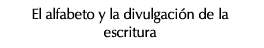 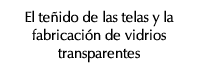 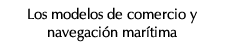 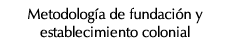 